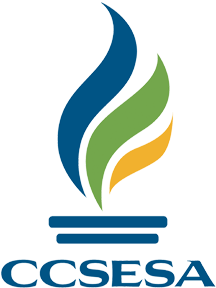 Sacramento County Office of Education Conference Center2661 Whitehead StreetMather, CA 95655Focus Group Discussion link: http://bit.ly/2xGTINQCCSESA/CISC Public Resources PageNext Meeting: Tuesday, November 7th 9:30-11:00ELA/ELD Subcommittee 2017-18 Meeting ScheduleCISCCurriculum and Instruction Steering CommitteeELA/ELD Subcommittee October 13, 2017Meeting Agenda9:00 - 3:00Continental Breakfast8:30 - 9:00Opening9:00 – 9:30 Introductions & OutcomesBuild CommunityExplore new resources Review current status Set new work priorities and goalsGrounding StrategyWhat are your hopes for what might be accomplished?The group communicated what they hope to accomplish during the time together. The group indicated that top priorities included opportunities for networking and collaboration, and time to clarify goals and next steps for the subcommittee.Standing Reports9:30 - 10:00CDE Curriculum Frameworks Division-Kristen Cruz Allen and Letty Kraus--See the notes attached hereCDE English Learner and Support Division-Elena Fajara and Gustavo Gonzales--See the notes attached hereCDE Professional Learning Division -See the notes attached hereAdditional information:CDE has joined a state network to develop a needs assessment for literacy. CDE has started an internal  information literacy collaborative that will  focus on the model school library standards. They will be creating a webinar, presentations, and other resources to support information literacy.that we will be able to utilize.Expository Reading/Writing Course (ERWC) Content Exploration Part I10:00 – 10:30Lilly Rosenberger – Kern COE ELA/ELD Standards Alignment resourceWe reviewed the above document and provided feedback regarding format and guidance..Break10:30 - 10:45Content Exploration Part II10:45 – 11:45Center for the Future of Teaching and Learning at WestEd Presentation & DiscussionThe California Standards Implementation MatrixThe group received information regarding the implementation matrix developed by WestEd. The document is designed to be a customizable document that  support the implementation of  standards.It can be used by leaders to  assist with scaling of implementation. Click on https://implementationmatrix.wested.org/ to access the resources onlineLunch11:45 – 12:30Determining Current Status12:30 – 1:00Review CISC Subcommittee Mission Review Subcommittee’s Previous GoalsReview CISC’s Language for ELA/ELD SubcommitteeThe group reviewed the previous mission statement and goals in small groups to propose revisions.  We will continue the work on this statement at our next virtual meeting.The 3 Draft Mission Statements are as follows:To bridge research policy and practice to support, build, and sustain systemic, high-quality literacy teaching and learning practices.The CISC ELA/ELD subcommittee collaborates to coordinate regional and statewide professional learning and resources that support educators in the implementation of the ELA/ELD standards, framework, and literacy and language initiativesThe CISC ELA/ELD Subcommittee collaborates to increase the capacity of county offices of education to support state-wide literacy and language initiatives and to develop resources that assist TK-12 educational systems in implementing the ELA/ELD standards and framework, across all disciplines. Moving Forward – Determining Next Steps1:00 – 2:00Review Synthesized Priorities Review COE/Field Successes and NeedsThink about other CA Educational Initiatives Develop Subcommittee Work Priorities and GoalsFocus Group Discussions for Work Priorities:Why is this a priority?What are the barriers to the priority? Why are we not getting the results we want?How might we respond? (Product, process, inquiry exploration, capacity building, coordination of activities, etc.)What might be our Goal related to the priority?What are next steps?  What do we need to do to achieve what we want to achieve?The group revisited the priorities brainstorm from previous meetings and organized into smaller groups to discuss priorities in these areas. The groups will continue this work throughout the year.The newly formed work groups:ELD StandardsStandards & Curriculum Materials ImplementationCounty/District Literacy Support PlanRoadmapSummary2:00 – 2:20Summation of small group discussionsClosing2:20 – 3:00Subcommittee logistics – Meetings, Document Storage, other?A survey will be sent out to collect additional information regarding these topics.Closing Strategy – Plusses & Wishes